Research Article /Review ???Title Name 1, Name 2, Name 3,*1 Affiliation; https://orcid.org/...2 Affiliation; https://orcid.org/...* Corresponding author: e-mail@Abstract: A single paragraph of about 250 words maximum. For research articles, abstracts should give a pertinent overview of the work. Keywords: Keyword 1 (A….); Keyword 2 (B….); ……. (A…….Z).1. IntroductionThe introduction,It should define the purpose of the work and its significance. See the end of the document for further details on references.2. Materials and MethodsThe Materials and Methods should be described with sufficient details to allow others to replicate and build on the published results. Research manuscripts reporting large datasets that are deposited in a publicly available database should specify where the data have been deposited and provide the relevant accession numbers. Interventionary studies involving animals or humans, and other studies that require ethical approval, must list the authority that provided approval and the corresponding ethical approval code and herbarium no.Xxxxxx3. ResultsThis section may be divided by subheadings. It should provide a concise and precise description of the experimental results, their interpretation, as well as the experimental conclusions that can be drawn.3.1. Subsection3.1.1. SubsubsectionAll figures and tables should be cited in the main text as Figure 1, Table 1, etc.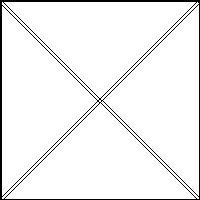 Figure 1. This is a figure. Schemes follow the same formatting.Table 1. This is a table.* Tables may have a footer.Table 2. This is a table. Tables should be placed in the main text near to the first time they are cited.* Tables may have a footer.4. DiscussionXxxx5. ConclusionsXxxxxConflicts of InterestsAuthors declare that there is no conflict of interestsFinancial DisclosureAuthor declare no financial support.Statement contribution of the authorsThis study's experimentation, analysis and writing, etc. all steps were made by the authors.Acknowledgements: Xxxxx xxxxx (Recommended)ReferencesInclude the digital object identifier (DOI) for all references where available. …….      (A…..Z)Baytop, T. (1999). Türkiye’ de Bitkiler ile Tedavi (İlaveli ikinci baskı). İstanbul: Nobel Tıp Kitabevi, pp. 193-194.Khatun, S. (2012). Management of fusarial wilt of the medicinal plant, Coleus forskohlii (Wild.) Briq. PhD. Thesis, Burdwan University, India.Kawarty, A. M. A. M. A., Behçet, L., & Çakılcıoğlu, U. (2020). An ethnobotanical survey of medicinal plants in Ballakayati (Erbil, North Iraq). Turkish Journal of Botany, 44, 345-357. https://doi.org/10.3906/bot-1910-39Davis, P. H (Ed.). (1982). Flora of Turkey and the East Aegean Islands (Vol. 7). Edinburgh UK.: Edinburgh University Press.Disclaimer/Publisher’s Note: The statements, opinions and data contained in all publications are solely those of the individual authors and contributors and not of IJNLS and/or the editors. IJNLS and/or the editors disclaim responsibility for any injury to people or property resulting from any ideas, methods, instructions or products referred to in the content.Received: dateAccepted: dateOnline Published: date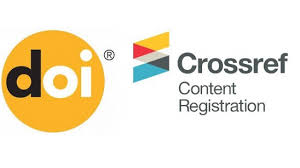 Citation:To be added by editorial staff during production. International Journal of Nature and Life Sciences, 8 (1), x-x.  https://doi.org/10.47947/ijnls...  Title 1Title 2Title 3XxxdatadataXxxxdatadata *Title 1Title 2Title 3Title 4entry 1 *datadatadataentry 1 *datadatadataentry 1 *datadatadataentry 2datadatadataentry 2datadatadataentry 3datadatadataentry 3datadatadataentry 3datadatadataentry 3datadatadataentry 4datadatadataentry 4datadatadata